	Πάρε τη λέξη μου, δώσε μου το χέρι σουΤο συγκεκριμένο πρόγραμμα πραγματοποιήθηκε πριν περίπου έξι χρόνια, με αφορμή τα 100 χρόνια από  τη γέννηση του Οδυσσέα Ελύτη. Τότε προσκλήθηκε στο σχολείο μας- στα πλαίσια δράσεων του ΕΚΕΒΙ - η συγγραφέας Αμάντα Μιχαλοπούλου, για να μας συστήσει τον Οδυσσέα Ελύτη. Μας φάνηκε καλή ιδέα να ασχοληθούμε με τον νομπελίστα ποιητή και το έργο του, αλλά και δύσκολη δουλειά, αφού οι μαθητές μας τον είχαν από την αρχή χαρακτηρίσει σκοτεινό και ακατάληπτο.Καθώς, όμως, η εικόνα του κόσμου μας γίνεται ολοένα και πιο παράλογη και μάλλον ακαταλαβίστικη, η αξία και η παρηγοριά που προσφέρει η μεγάλη τέχνη, είναι πάντα επίκαιρη και σημαντική. Στο ποιητικό έργο του Ελύτη, η αξία της ζωής στις αληθινές της διαστάσεις προχωρά πέρα από τη ζωή που ζούμε σε εκείνη που μας διαφεύγει. Το όνειρο και η πραγματικότητα δένονται αχώριστα. Με αφορμή το  στίχο, ανατρέπεται η εικόνα της τρέχουσας πραγματικότητας, για να χωρέσει στην καθημερινότητά μας  το παντοτινό, το ουσιαστικό, το υπερπραγματικό...Ήταν πρόκληση, λοιπόν, να θελήσουν οι μαθητές μας να ανακαλύψουν όχι απλά τι λέει ο ποιητής, αλλά τι εκφράζουν οι στίχοι του εδώ και τώρα για τον καθένα μας ξεχωριστά. Επιχειρήσαμε να προσεγγίσουμε τα ποιήματα που επιλέξαμε,  με τη συνδρομή και άλλων τεχνών, όπως της μουσικής, της ζωγραφικής, της φωτογραφίας και του θεάτρου, ώστε τα παιδιά να αποκομίσουν πολυαισθητηριακές εμπειρίες. Έτσι τραγουδήσαμε, παίξαμε, δημιουργήσαμε, μοιραστήκαμε τη χαρά να εκφράσουμε τον εαυτό μας μέσα από στίχους. Φανταστήκαμε τον κόσμο αλλιώτικο, έτσι που να ταιριάζει με τα όνειρά μας, γίναμε κι οι ίδιοι δημιουργοί.	«Πάρε τη λέξη μου, δώσε μου το χέρι σου», λοιπόν, όπως γράφει χαρακτηριστικά ο Ανδρέας Εμπειρίκος, καθώς  σύμφωνα με τον ίδιο τον Ελύτη «μέσα σε αυτή τη διπλή κίνηση βρίσκεται διατυπωμένη, με τη μεγαλύτερη συντομία η αντίληψη που βγάζει από τον καθένα μας τον ποιητή» .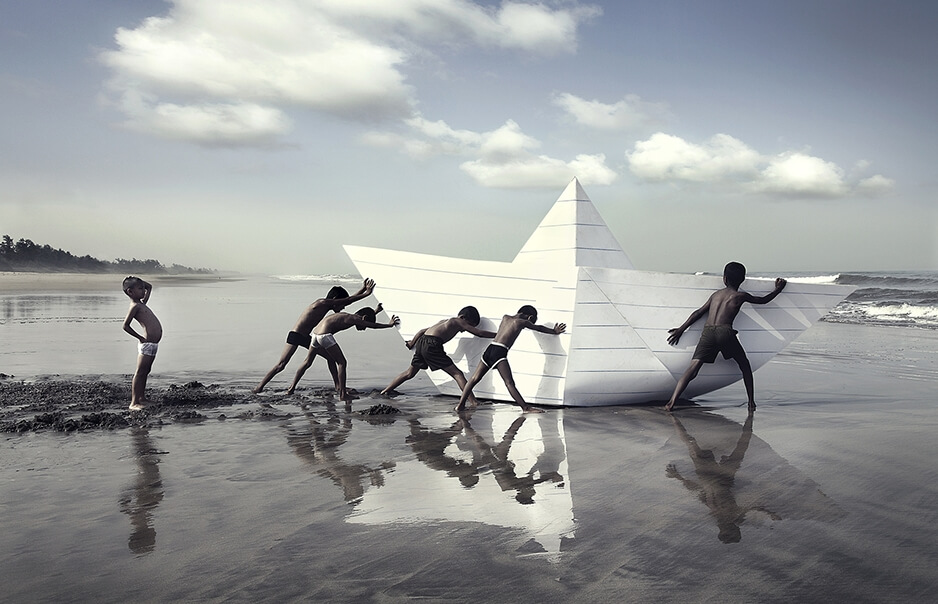 